от 14 марта 2017 г. № 187О внесении изменений в постановление администрации Куженерского муниципального района от 11 декабря 2014 года №546 «Об утверждении перечня должностей муниципальной службы, при замещении которых на гражданина налагаются ограничения при заключении им трудового договора»На основании Указа Президента Российской Федерации от 21.07.2010 г. № 925 «О мерах по реализации отдельных положений Федерального закона «О противодействии коррупции», статьи 12 Федерального закона от 25.12.2008 г. № 273 «О противодействии коррупции», постановления администрации Куженерского муниципального района от 10 ноября 2016 года №558 « О внесении изменений в постановление администрации Куженерского муниципального района  от 18 февраля 2013 года №51 «Об утверждении перечня должностей муниципальной службы при замещении которых муниципальные служащие администрации Куженерского муниципального района обязаны предоставлять сведения о своих доходах, о расходах об имуществе и обязательствах имущественного характера своих супруги (супруга) и несовершеннолетних детей администрация Куженерского муниципального района  п о с т а н о в л я е т:        1. Дополнить «Перечень должностей муниципальной службы, при замещении которых на гражданина налагаются ограничения при заключении им трудового договора» утвержденный Постановлением администрации Куженерского муниципального района от 11 декабря 2014 года №546 пунктом 26 следующего содержания:	« 26. Главный специалист отдела по оргработе, делопроизводству и правовым вопросам (исполнение должностных обязанностей по которой предусматривает  осуществление закупок товаров, работ, услуг для обеспечения муниципальных нужд).».          2. Разместить настоящее постановление на официальном сайте   администрации Куженерского муниципального района в информационно - телекоммуникационной сети «Интернет».3. Контроль за исполнением настоящего постановления возложить на первого заместителя главы администрации Куженерского муниципального района Иванова М.Г.          Глава администрации                 Куженерского         муниципального района				           	С.И.Михеев                                                                                                  Приложение №7       к Порядоку формирования и  подготовки резерва     управленческих кадров в Куженерском муниципальном районе утвержденного  постановлением администрации                                                                                             Куженерского муниципального района                                                                                          от 21 ноября 2011 года № 627                                                                                  утверждено постановлением администрации                                                                                             Куженерского муниципального района                                                                                           от 16 января 2017г. № 09                                                   Председателю Комиссии при Главеадминистрации Куженерского муниципального                                           района по формированию и подготовке                                              резерва управленческих кадровЯ, _____________________________________________________________(фамилия, имя, отчество, дата рождения, ______________________________________________________________серия и номер паспорта, дата выдачи и орган, выдавший паспорт,______________________________________________________________адрес, телефон)______________________________________________________________сообщаю о размещении мною  за отчетный  период  с 1 января 20__ г.  по 31 декабря 20__ г.  в информационно-телекоммуникационной   сети   "Интернет" общедоступной    информации*,    а   также   данных,   позволяющих   меня идентифицировать:Достоверность настоящих сведений подтверждаю.       "__" ____________ 20__ г.             ______________________________                                                                 (подпись муниципального служащего,                                                                                             гражданина Российской  Федерации, претендующего                                                                                        на замещение должности  муниципальной службы)_____________________________________________________________(Ф.И.О. и подпись лица, принявшего сведения)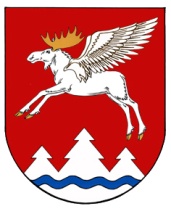 КУЖЕНЕР МУНИЦИПАЛЬНЫЙ РАЙОНЫН АДМИНИСТРАЦИЙЖЕКУЖЕНЕР МУНИЦИПАЛЬНЫЙ РАЙОНЫН АДМИНИСТРАЦИЙЖЕАДМИНИСТРАЦИЯКУЖЕНЕРСКОГО МУНИЦИПАЛЬНОГО РАЙОНААДМИНИСТРАЦИЯКУЖЕНЕРСКОГО МУНИЦИПАЛЬНОГО РАЙОНАПУНЧАЛПУНЧАЛПОСТАНОВЛЕНИЕПОСТАНОВЛЕНИЕNАдрес сайта** и (или) страницы сайта*** в информационно-телекоммуникационной сети "Интернет"1.2.3.